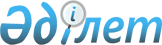 О бюджете города Костаная на 2020-2022 годы
					
			С истёкшим сроком
			
			
		
					Решение маслихата города Костаная Костанайской области от 27 декабря 2019 года № 436. Зарегистрировано Департаментом юстиции Костанайской области 27 декабря 2019 года № 8845. Прекращено действие в связи с истечением срока
      В соответствии с подпунктом 1) пункта 1 статьи 6 Закона Республики Казахстан от 23 января 2001 года "О местном государственном управлении и самоуправлении в Республике Казахстан" Костанайский городской маслихат РЕШИЛ:
      1. Утвердить бюджет города Костаная на 2020-2022 годы согласно приложениям 1, 2 и 3 соответственно, в том числе на 2020 год в следующих объемах:
      1) доходы – 71851600,9 тысячи тенге, в том числе по:
      налоговым поступлениям –35201774,0 тысячи тенге;
      неналоговым поступлениям – 154055,0 тысяч тенге;
      поступлениям от продажи основного капитала – 6105702,2 тысячи тенге;
      поступлениям трансфертов –30390069,7 тысячи тенге;
      2) затраты – 81671860,0 тысяч тенге;
      3) чистое бюджетное кредитование – 0,0 тысяч тенге;
      4) сальдо по операциям с финансовыми активами – 2219467,8 тысячи тенге;
      5) дефицит (профицит) бюджета – -12039726,9 тысячи тенге;
      6) финансирование дефицита (использование профицита) бюджета – 12039726,9 тысячи тенге.
      Сноска. Пункт 1 - в редакции решения маслихата города Костаная Костанайской области от 27.11.2020 № 533 (вводится в действие с 01.01.2020).


      2. Установить объем бюджетных изъятий в областной бюджет из бюджета города на 2020 год в сумме 16399899,0 тысяч тенге.
      3. Принять к сведению, что объем бюджетных субвенций, передаваемых из областного бюджета бюджету города на 2020 год составляет 0 тенге.
      4. Учесть, что в городском бюджете на 2020 год предусмотрено поступление целевых текущих трансфертов из республиканского и областного бюджетов, в том числе:
      на установление доплат к заработной плате работников, представляющих специальные услуги в государственных организациях социальной защиты населения в сумме 32881,0,0 тысяча тенге;
      на установление доплат к должностному окладу за особые условия труда в организациях культуры в сумме 71800,0 тысяч тенге;
      на увеличение оплаты труда педагогов государственных организаций среднего образования в сумме 1934100,0 тысяч тенге;
      на доплату за квалификационную категорию педагогам государственных организаций среднего образования в сумме 715910,0 тысяч тенге;
      на увеличение оплаты труда педагогов государственных организаций дошкольного образования в сумме 444120,0 тысяч тенге;
      на доплату за квалификационную категорию педагогам государственных организаций дошкольного образования в сумме 41173,0 тысячи тенге;
      на увеличение размера доплаты за проверку тетрадей и письменных работ работникам начального, основного и общего среднего образования в сумме 23134,0 тысячи тенге;
      на увеличение размеров должностных окладов педагогов-психологов школ в сумме 7934,0 тысячи тенге;
      на увеличение размера доплаты за классное руководство работникам организаций начального, основного и общего среднего образования в сумме 35535,0 тысяч тенге;
      на доплату за ведение на английском языке предметов естественно-математического направления в сумме 30557,0 тысяч тенге;
      на выплату доплаты учителям со степенью магистра в сумме 31805,0 тысяч тенге;
      на выплату учителям, за наставничество молодым учителям в сумме 22359,0 тысяч тенге;
      на увеличение ежегодного оплачиваемого трудового отпуска продолжительностью 42 календарных дней до 56 дней педагогов государственных организаций среднего образования в сумме 13521,0 тысяча тенге;
      на увеличение ежегодного оплачиваемого трудового отпуска продолжительностью 42 календарных дней до 56 дней педагогов государственных организаций дошкольного образования в сумме 33495,0 тысяч тенге;
      на доплату учителям организаций образования, реализующих учебные программы начального, основного и общего среднего образования за работу в условиях обоснованного содержания образования в сумме 1010456,0 тысяч тенге;
      на апробирование подушевого финансирования организаций среднего образования в сумме 343669,0 тысяч тенге;
      на создание цифровой образовательной инфраструктуры в сумме 18817,0 тысяч тенге;
      на оснащение камерами видеонаблюдения организаций среднего образования и дошкольных организаций в сумме 18760,0 тысяч тенге;
      на проведение капитального ремонта учреждений и организаций образования в сумме 1202143,0 тысячи тенге;
      на проведение текущего ремонта организаций дошкольного воспитания и обучения в сумме 15479,0 тысяч тенге;
      на проведение текущего ремонта организаций дополнительного образования для детей в сумме 17914,0 тысяч тенге;
      на выплату государственной адресной социальной помощи в сумме 412662,0 тысячи тенге;
      на реализацию Плана мероприятий по обеспечению прав и улучшению качества жизни инвалидов в Республике Казахстан в сумме 150822,0 тысяч тенге;
      на развитие рынка труда в сумме 167511,0 тысяч тенге;
      на субсидирование затрат работодателя на создание специальных рабочих мест для трудоустройства инвалидов в сумме 349,0 тысяч тенге;
      на краткосрочное профессиональное обучение рабочих кадров по востребованным на рынке труда профессиям и навыкам, включая обучение в мобильных центрах, в рамках Программы развития продуктивной занятости и массового предпринимательства на 2017-2021 годы "Еңбек" в сумме 97095,0 тысяч тенге;
      на возмещение расходов по найму (аренде) жилья для переселенцев и оралманов в рамках Программы развития продуктивной занятости и массового предпринимательства на 2017-2021"Еңбек" в сумме 2065,0 тысяч тенге;
      на единовременную выплату в честь празднования 75-летия Победы в Великой Отечественной войне в сумме 35700,0 тысяч тенге;
      на проведение праздничных мероприятий, посвященных 75-летию Победы в Великой Отечественной войне в сумме 4392,0 тысячи тенге;
      на средний ремонт улиц методом ресайклирования в сумме 1321689,0 тысяч тенге;
      на средний ремонт улиц методом ресайклирования с устройством тротуаров в сумме 209000,0 тысяч тенге;
      на текущий ремонт дворовых территорий в сумме 1000000,0 тысяч тенге;
      на благоустройство дворовых территорий в сумме 400000,0 тысяч тенге;
      на корректировку генерального плана города Костаная в сумме 18120,0 тысяч тенге;
      на приобретение жилья коммунального жилищного фонда для социально уязвимых слоев населения и (или) малообеспеченных многодетных семей в сумме 1150000,0 тысяч тенге;
      на размещение государственного социального заказа в неправительственных организациях в сумме 62706,0 тысяч тенге;
      на приобретение дежурного (служебного) транспорта в сумме 9423,0 тысячи тенге;
      5. Учесть, что в городском бюджете на 2020 год предусмотрено поступление средств из республиканского и областного бюджетов, в том числе:
      целевого трансферта на строительство и реконструкцию объектов начального, основного, среднего и общего среднего образования в сумме 1765529,0 тысяч тенге;
      целевого трансферта на проектирование и (или) строительство, реконструкцию жилья коммунального жилищного фонда в сумме 1953880,0 тысяч тенге;
      целевого трансферта на проектирование, развитие и (или) обустройство инженерно-коммуникационной инфраструктуры в сумме 6736552,0 тысячи тенге;
      целевого трансферта на развитие системы водоснабжения и водоотведения в сумме 2355391,0 тысяча тенге;
      целевого трансферта на развитие объектов спорта в сумме 1101,0 тысяча тенге;
      целевого трансферта на развитие объектов государственных органов в сумме 205343,0 тысячи тенге;
      целевого трансферта на развитие транспортной инфраструктуры в сумме 3785980,0 тысяч тенге.
      6. Учесть, что в городском бюджете на 2020 год предусмотрено поступление средств из областного бюджета, в том числе:
      кредитование бюджетов районов (городов областного значения) на проектирование и (или) строительство жилья в сумме 10591876,0 тысяч тенге.
      7. Утвердить резерв местного исполнительного органа города на 2020 год в сумме 704,2 тысячи тенге.
      Сноска. Пункт 7 - в редакции решения маслихата города Костаная Костанайской области от 23.10.2020 № 522 (вводится в действие с 01.01.2020).


      8. Утвердить перечень бюджетных программ, не подлежащих секвестру в процессе исполнения городского бюджета на 2020 год, согласно приложению 4 к настоящему решению.
      9. Настоящее решение вводится в действие с 1 января 2020 года. Бюджет города Костаная на 2020 год
      Сноска. Приложение 1 - в редакции решения маслихата города Костаная Костанайской области от 27.11.2020 № 533 (вводится в действие с 01.01.2020). Бюджет города Костаная на 2021 год
      Сноска. Приложение 2 - в редакции решения маслихата города Костаная Костанайской области от 27.11.2020 № 533 (вводится в действие с 01.01.2020). Бюджет города Костаная на 2022 год
      Сноска. Приложение 3 - в редакции решения маслихата города Костаная Костанайской области от 25.06.2020 № 483 (вводится в действие с 01.01.2020). Перечень бюджетных программ, не подлежащих секвестру в процессе исполнения городского бюджета на 2020 год
					© 2012. РГП на ПХВ «Институт законодательства и правовой информации Республики Казахстан» Министерства юстиции Республики Казахстан
				
      Председатель сессии

С. Исмуратов

      Секретарь Костанайского городского маслихата

Б. Сандыбеков
Приложение 1
к решению маслихата
от 27 декабря 2019 года
№ 436
Категория
Категория
Категория
Категория
Категория
Сумма, тысяч тенге
Класс
Класс
Класс
Класс
Сумма, тысяч тенге
Подкласс
Подкласс
Подкласс
Сумма, тысяч тенге
Наименование
Наименование
Сумма, тысяч тенге
1
2
3
4
4
5
I. Доходы
I. Доходы
71851600,9
1
00
0
Налоговые поступления
Налоговые поступления
35201774,0
1
01
0
Подоходный налог
Подоходный налог
21031647,0
1
01
1
Корпоративный подоходный налог
Корпоративный подоходный налог
8634254,0
1
01
2
Индивидуальный подоходный налог
Индивидуальный подоходный налог
12397393,0
1
03
0
Социальный налог
Социальный налог
9669944,0
1
03
1
Социальный налог
Социальный налог
9669944,0
1
04
0
Hалоги на собственность
Hалоги на собственность
2938735,0
1
04
1
Hалоги на имущество
Hалоги на имущество
2061918,0
1
04
3
Земельный налог
Земельный налог
189837,0
1
04
4
Hалог на транспортные средства
Hалог на транспортные средства
686930,0
1
04
5
Единый земельный налог
Единый земельный налог
50,0
1
05
0
Внутренние налоги на товары, работы и услуги
Внутренние налоги на товары, работы и услуги
1021448,0
1
05
2
Акцизы
Акцизы
536848,0
1
05
3
Поступления за использование природных и других ресурсов
Поступления за использование природных и других ресурсов
68000,0
1
05
4
Сборы за ведение предпринимательской и профессиональной деятельности
Сборы за ведение предпринимательской и профессиональной деятельности
412000,0
1
05
5
Налог на игорный бизнес
Налог на игорный бизнес
4600,0
1
08
0
Обязательные платежи, взимаемые за совершение юридически значимых действий и (или) выдачу документов уполномоченными на то государственными органами или должностными лицами
Обязательные платежи, взимаемые за совершение юридически значимых действий и (или) выдачу документов уполномоченными на то государственными органами или должностными лицами
540000,0
1
08
1
Государственная пошлина
Государственная пошлина
540000,0
2
00
0
Неналоговые поступления
Неналоговые поступления
154055,0
2
01
0
Доходы от государственной собственности
Доходы от государственной собственности
80050,0
2
01
1
Поступления части чистого дохода государственных предприятий
Поступления части чистого дохода государственных предприятий
12650,0
2
01
5
Доходы от аренды имущества, находящегося в государственной собственности
Доходы от аренды имущества, находящегося в государственной собственности
66400,0
2
01
9
Прочие доходы от государственной собственности
Прочие доходы от государственной собственности
1000,0
2
04
0
Штрафы, пени, санкции, взыскания, налагаемые государственными учреждениями, финансируемыми из государственного бюджета, а также содержащимися и финансируемыми из бюджета (сметы расходов) Национального Банка Республики Казахстан
Штрафы, пени, санкции, взыскания, налагаемые государственными учреждениями, финансируемыми из государственного бюджета, а также содержащимися и финансируемыми из бюджета (сметы расходов) Национального Банка Республики Казахстан
29000,0
2
04
1
Штрафы, пени, санкции, взыскания, налагаемые государственными учреждениями, финансируемыми из государственного бюджета, а также содержащимися и финансируемыми из бюджета (сметы расходов) Национального Банка Республики Казахстан, за исключением поступлений от организаций нефтяного сектора и в Фонд компенсации потерпевшим
Штрафы, пени, санкции, взыскания, налагаемые государственными учреждениями, финансируемыми из государственного бюджета, а также содержащимися и финансируемыми из бюджета (сметы расходов) Национального Банка Республики Казахстан, за исключением поступлений от организаций нефтяного сектора и в Фонд компенсации потерпевшим
29000,0
2
06
0
Прочие неналоговые поступления
Прочие неналоговые поступления
45005,0
2
06
1
Прочие неналоговые поступления
Прочие неналоговые поступления
45005,0
3
00
0
Поступления от продажи основного капитала
Поступления от продажи основного капитала
6105702,2
3
01
0
Продажа государственного имущества, закрепленного за государственными учреждениями
Продажа государственного имущества, закрепленного за государственными учреждениями
5949961,2
3
01
1
Продажа государственного имущества, закрепленного за государственными учреждениями
Продажа государственного имущества, закрепленного за государственными учреждениями
5949961,2
3
03
0
Продажа земли и нематериальных активов
Продажа земли и нематериальных активов
155741,0
3
03
1
Продажа земли
Продажа земли
95800,0
3
03
2
Продажа нематериальных активов
Продажа нематериальных активов
59941,0
4
00
0
Поступления трансфертов
Поступления трансфертов
30390069,7
4
02
0
Трансферты из вышестоящих органов государственного управления
Трансферты из вышестоящих органов государственного управления
30390069,7
4
02
2
Трансферты из областного бюджета
Трансферты из областного бюджета
30390069,7
Функциональная группа
Функциональная группа
Функциональная группа
Функциональная группа
Функциональная группа
Сумма, тысяч тенге
Функциональная подгруппа
Функциональная подгруппа
Функциональная подгруппа
Функциональная подгруппа
Сумма, тысяч тенге
Администратор бюджетных программ
Администратор бюджетных программ
Администратор бюджетных программ
Сумма, тысяч тенге
Программа
Программа
Сумма, тысяч тенге
Наименование
Сумма, тысяч тенге
II. Затраты
81671860,0
01
Государственные услуги общего характера
877000,5
1
Представительные, исполнительные и другие органы, выполняющие общие функции государственного управления
341582,6
112
Аппарат маслихата района (города областного значения)
26588,0
001
Услуги по обеспечению деятельности маслихата района (города областного значения)
26588,0
122
Аппарат акима района (города областного значения)
314994,6
001
Услуги по обеспечению деятельности акима района (города областного значения)
314964,6
003
Капитальные расходы государственного органа
30,0
2
Финансовая деятельность
112920,7
452
Отдел финансов района (города областного значения)
58409,7
001
Услуги по реализации государственной политики в области исполнения бюджета и управления коммунальной собственностью района (города областного значения)
46321,6
003
Проведение оценки имущества в целях налогообложения
11936,0
018
Капитальные расходы государственного органа
152,1
489
Отдел государственных активов и закупок района (города областного значения)
54511,0
001
Услуги по реализации государственной политики в области управления государственных активов и закупок на местном уровне
53637,0
005
Приватизация, управление коммунальным имуществом, постприватизационная деятельность и регулирование споров, связанных с этим
874,0
5
Планирование и статистическая деятельность
33311,2
453
Отдел экономики и бюджетного планирования района (города областного значения)
33311,2
001
Услуги по реализации государственной политики в области формирования и развития экономической политики, системы государственного планирования 
30490,0
061
Экспертиза и оценка документации по вопросам бюджетных инвестиций и государственно-частного партнерства, в том числе концессии
2821,2
9
Прочие государственные услуги общего характера
389186,0
454
Отдел предпринимательства и сельского хозяйства района (города областного значения)
29196,8
001
Услуги по реализации государственной политики на местном уровне в области развития предпринимательства и сельского хозяйства
29196,8
458
Отдел жилищно-коммунального хозяйства, пассажирского транспорта и автомобильных дорог района (города областного значения)
138043,4
001
Услуги по реализации государственной политики на местном уровне в области жилищно-коммунального хозяйства, пассажирского транспорта и автомобильных дорог 
113142,6
013
Капитальные расходы государственного органа
11900,8
020
Создание информационных систем
13000,0
467
Отдел строительства района (города областного значения)
221945,8
040
Развитие объектов государственных органов
221945,8
02
Оборона
162600,0
1
Военные нужды
68557,4
122
Аппарат акима района (города областного значения)
68557,4
005
Мероприятия в рамках исполнения всеобщей воинской обязанности
68557,4
2
Организация работы по чрезвычайным ситуациям
94042,6
122
Аппарат акима района (города областного значения)
94042,6
006
Предупреждение и ликвидация чрезвычайных ситуаций масштаба района (города областного значения)
94042,6
03
Общественный порядок, безопасность, правовая, судебная, уголовно-исполнительная деятельность
71939,2
9
Прочие услуги в области общественного порядка и безопасности
71939,2
458
Отдел жилищно-коммунального хозяйства, пассажирского транспорта и автомобильных дорог района (города областного значения)
71939,2
021
Обеспечение безопасности дорожного движения в населенных пунктах
71939,2
04
Образование
21842780,0
1
Дошкольное воспитание и обучение
4260978,8
464
Отдел образования района (города областного значения)
4260978,8
009
Обеспечение деятельности организаций дошкольного воспитания и обучения
2520429,8
040
Реализация государственного образовательного заказа в дошкольных организациях образования
1740549,0
2
Начальное, основное среднее и общее среднее образование
14638475,6
464
Отдел образования района (города областного значения)
12178907,1
003
Общеобразовательное обучение
11555661,0
006
Дополнительное образование для детей 
623246,1
465
Отдел физической культуры и спорта района (города областного значения)
345306,2
017
Дополнительное образование для детей и юношества по спорту
345306,2
467
Отдел строительства района (города областного значения)
2114262,3
024
Строительство и реконструкция объектов начального, основного среднего и общего среднего образования
2114262,3
9
Прочие услуги в области образования
2943325,6
464
Отдел образования района (города областного значения)
2943325,6
001
Услуги по реализации государственной политики на местном уровне в области образования 
38673,0
005
Приобретение и доставка учебников, учебно-методических комплексов для государственных учреждений образования района (города областного значения)
359941,0
007
Проведение школьных олимпиад, внешкольных мероприятий и конкурсов районного (городского) масштаба
9989,0
015
Ежемесячные выплаты денежных средств опекунам (попечителям) на содержание ребенка - сироты (детей-сирот), и ребенка (детей), оставшегося без попечения родителей 
113077,3
022
Выплата единовременных денежных средств казахстанским гражданам, усыновившим (удочерившим) ребенка (детей) - сироту и ребенка (детей), оставшегося без попечения родителей
2850,3
067
Капитальные расходы подведомственных государственных учреждений и организаций
2418795,0
06
Социальная помощь и социальное обеспечение
2468624,4
1
Социальное обеспечение
986916,7
451
Отдел занятости и социальных программ района (города областного значения)
952907,0
005
Государственная адресная социальная помощь
952907,0
464
Отдел образования района (города областного значения)
34009,7
030
Содержание ребенка (детей), переданного патронатным воспитателям
34009,7
2
Социальная помощь
1141894,9
451
Отдел занятости и социальных программ района (города областного значения)
1141894,9
002
Программа занятости
286928,5
006
Оказание жилищной помощи
9000,0
007
Социальная помощь отдельным категориям нуждающихся граждан по решениям местных представительных органов
345592,4
010
Материальное обеспечение детей-инвалидов, воспитывающихся и обучающихся на дому
10826,0
013
Социальная адаптация лиц, не имеющих определенного местожительства
122028,2
014
Оказание социальной помощи нуждающимся гражданам на дому
132101,0
017
Обеспечение нуждающихся инвалидов обязательными гигиеническими средствами и предоставление услуг специалистами жестового языка, индивидуальными помощниками в соответствии с индивидуальной программой реабилитации инвалида
174061,8
023
Обеспечение деятельности центров занятости населения
61357,0
9
Прочие услуги в области социальной помощи и социального обеспечения
339812,8
451
Отдел занятости и социальных программ района (города областного значения)
339812,8
001
Услуги по реализации государственной политики на местном уровне в области обеспечения занятости и реализации социальных программ для населения
100563,8
011
Оплата услуг по зачислению, выплате и доставке пособий и других социальных выплат
5000,0
050
Обеспечение прав и улучшение качества жизни инвалидов в Республике Казахстан
188022,0
054
Размещение государственного социального заказа в неправительственных организациях
46157,0
067
Капитальные расходы подведомственных государственных учреждений и организаций
70,0
07
Жилищно-коммунальное хозяйство
21870978,2
1
Жилищное хозяйство
16495305,3
458
Отдел жилищно-коммунального хозяйства, пассажирского транспорта и автомобильных дорог района (города областного значения)
835154,3
002
Изъятие, в том числе путем выкупа земельных участков для государственных надобностей и связанное с этим отчуждение недвижимого имущества
140927,5
003
Организация сохранения государственного жилищного фонда
297064,0
033
Проектирование, развитие и (или) обустройство инженерно-коммуникационной инфраструктуры
237937,8
070
Возмещение платежей населения по оплате коммунальных услуг в режиме чрезвычайного положения в Республике Казахстан
159225,0
467
Отдел строительства района (города областного значения)
14798700,0
003
Проектирование и (или) строительство, реконструкция жилья коммунального жилищного фонда
7584903,3
004
Проектирование, развитие и (или) обустройство инженерно-коммуникационной инфраструктуры
6078387,9
098
Приобретение жилья коммунального жилищного фонда
1135408,8
491
Отдел жилищных отношений района (города областного значения)
861451,0
001
Услуги по реализации государственной политики на местном уровне в области жилищного фонда
818638,4
005
Организация сохранения государственного жилищного фонда
20702,0
006
Обеспечение жильем отдельных категорий граждан
22110,6
2
Коммунальное хозяйство
2680360,4
458
Отдел жилищно-коммунального хозяйства, пассажирского транспорта и автомобильных дорог района (города областного значения)
2680360,4
028
Развитие коммунального хозяйства
32746,3
029
Развитие системы водоснабжения и водоотведения
1540639,6
048
Развитие благоустройства городов и населенных пунктов
1106974,5
3
Благоустройство населенных пунктов
2695312,5
458
Отдел жилищно-коммунального хозяйства, пассажирского транспорта и автомобильных дорог района (города областного значения)
2695312,5
015
Освещение улиц в населенных пунктах
856870,6
016
Обеспечение санитарии населенных пунктов
44633,8
017
Содержание мест захоронений и захоронение безродных
1912,3
018
Благоустройство и озеленение населенных пунктов
1791895,8
08
Культура, спорт, туризм и информационное пространство
853396,3
1
Деятельность в области культуры
238449,0
455
Отдел культуры и развития языков района (города областного значения)
238449,0
003
Поддержка культурно-досуговой работы
238449,0
2
Спорт
349537,2
465
Отдел физической культуры и спорта района (города областного значения)
94903,5
001
Услуги по реализации государственной политики на местном уровне в сфере физической культуры и спорта
25009,7
004
Капитальные расходы государственного органа
90,0
005
Развитие массового спорта и национальных видов спорта
18775,0
006
Проведение спортивных соревнований на районном (города областного значения) уровне
3555,1
007
Подготовка и участие членов сборных команд района (города областного значения) по различным видам спорта на областных спортивных соревнованиях
4620,3
032
Капитальные расходы подведомственных государственных учреждений и организаций
42853,4
467
Отдел строительства района (города областного значения)
254633,7
008
Развитие объектов спорта
254633,7
3
Информационное пространство
212275,8
455
Отдел культуры и развития языков района (города областного значения)
159474,3
006
Функционирование районных (городских) библиотек
157966,3
007
Развитие государственного языка и других языков народа Казахстана
1508,0
456
Отдел внутренней политики района (города областного значения)
52801,5
002
Услуги по проведению государственной информационной политики 
52801,5
9
Прочие услуги по организации культуры, спорта, туризма и информационного пространства
53134,3
455
Отдел культуры и развития языков района (города областного значения)
32033,3
001
Услуги по реализации государственной политики на местном уровне в области развития языков и культуры
20226,0
032
Капитальные расходы подведомственных государственных учреждений и организаций
11807,3
456
Отдел внутренней политики района (города областного значения)
21101,0
001
Услуги по реализации государственной политики на местном уровне в области информации, укрепления государственности и формирования социального оптимизма граждан
17803,0
003
Реализация мероприятий в сфере молодежной политики
3298,0
09
Топливно-энергетический комплекс и недропользование
2110695,9
1
Топливо и энергетика
2110695,9
458
Отдел жилищно-коммунального хозяйства, пассажирского транспорта и автомобильных дорог района (города областного значения)
2110695,9
019
Развитие теплоэнергетической системы
2110695,9
10
Сельское, водное, лесное, рыбное хозяйство, особо охраняемые природные территории, охрана окружающей среды и животного мира, земельные отношения
103774,3
1
Сельское хозяйство
7436,0
473
Отдел ветеринарии района (города областного значения)
7436,0
001
Услуги по реализации государственной политики на местном уровне в сфере ветеринарии
7436,0
6
Земельные отношения
96338,3
463
Отдел земельных отношений района (города областного значения)
96338,3
001
Услуги по реализации государственной политики в области регулирования земельных отношений на территории района (города областного значения)
93303,4
003
Земельно-хозяйственное устройство населенных пунктов
2692,7
007
Капитальные расходы государственного органа
342,2
11
Промышленность, архитектурная, градостроительная и строительная деятельность
269073,2
2
Архитектурная, градостроительная и строительная деятельность
269073,2
467
Отдел строительства района (города областного значения) 
197934,9
001
Услуги по реализации государственной политики на местном уровне в области строительства
196434,9
017
Капитальные расходы государственного органа
1500,0
468
Отдел архитектуры и градостроительства района (города областного значения) 
71138,3
001
Услуги по реализации государственной политики в области архитектуры и градостроительства на местном уровне
53018,3
003
Разработка схем градостроительного развития территории района и генеральных планов населенных пунктов
18120,0
12
Транспорт и коммуникации
14374058,8
1
Автомобильный транспорт
14299440,1
458
Отдел жилищно-коммунального хозяйства, пассажирского транспорта и автомобильных дорог района (города областного значения)
14299440,1
022
Развитие транспортной инфраструктуры
5274203,9
023
Обеспечение функционирования автомобильных дорог
9025236,2
9
Прочие услуги в сфере транспорта и коммуникаций
74618,7
458
Отдел жилищно-коммунального хозяйства, пассажирского транспорта и автомобильных дорог района (города областного значения)
74618,7
024
Организация внутрипоселковых (внутригородских), пригородных и внутрирайонных общественных пассажирских перевозок
74618,7
13
Прочие
704,2
9
Прочие
704,2
452
Отдел финансов района (города областного значения)
704,2
012
Резерв местного исполнительного органа района (города областного значения) 
704,2
14
Обслуживание долга
33458,3
1
Обслуживание долга
33458,3
452
Отдел финансов района (города областного значения)
33458,3
013
Обслуживание долга местных исполнительных органов по выплате вознаграждений и иных платежей по займам из областного бюджета
33458,3
15
Трансферты
16632776,7
1
Трансферты
16632776,7
452
Отдел финансов района (города областного значения)
16632776,7
006
Возврат неиспользованных (недоиспользованных) целевых трансфертов
91993,7
007
Бюджетные изъятия
16399899,0
054
Возврат сумм неиспользованных (недоиспользованных) целевых трансфертов, выделенных из республиканского бюджета за счет целевого трансферта из Национального фонда Республики Казахстан
140884,0
III. Чистое бюджетное кредитование
0,0
IV. Сальдо по операциям с финансовыми активами
2219467,8
13
Прочие
2219467,8
9
Прочие
2219467,8
458
Отдел жилищно-коммунального хозяйства, пассажирского транспорта и автомобильных дорог района (города областного значения)
2180770,7
065
Формирование или увеличение уставного капитала юридических лиц
2180770,7
491
Отдел жилищных отношений района (города областного значения)
38697,1
065
Формирование или увеличение уставного капитала юридических лиц
38697,1
V. Дефицит (профицит) бюджета
-12039726,9
VI. Финансирование дефицита (использование профицита) бюджета
12039726,9Приложение 2
к решению маслихата
от 27 декабря 2019 года
№ 436
Категория
Категория
Категория
Категория
Категория
Сумма, тысяч тенге
Класс
Класс
Класс
Класс
Сумма, тысяч тенге
Подкласс
Подкласс
Подкласс
Сумма, тысяч тенге
Наименование
Сумма, тысяч тенге
1
2
3
3
4
5
I. Доходы
66793774,6
1
00
0
0
Налоговые поступления
39929415,2
1
01
0
0
Подоходный налог
23092863,0
1
01
1
1
Корпоративный подоходный налог
10216686,0
1
01
2
2
Индивидуальный подоходный налог
12876177,0
1
03
0
0
Социальный налог
11824373,0
1
03
1
1
Социальный налог
11824373,0
1
04
0
0
Hалоги на собственность
3556392,2
1
04
1
1
Hалоги на имущество
2100938,0
1
04
3
3
Земельный налог
220365,0
1
04
4
4
Hалог на транспортные средства
1234889,2
1
04
5
5
Единый земельный налог
200,0
1
05
0
0
Внутренние налоги на товары, работы и услуги
1076383,0
1
05
2
2
Акцизы
482971,0
1
05
3
3
Поступления за использование природных и других ресурсов
69000,0
1
05
4
4
Сборы за ведение предпринимательской и профессиональной деятельности
504000,0
1
05
5
5
Налог на игорный бизнес
20412,0
1
08
0
0
Обязательные платежи, взимаемые за совершение юридически значимых действий и (или) выдачу документов уполномоченными на то государственными органами или должностными лицами
379404,0
1
08
1
1
Государственная пошлина
379404,0
2
00
0
0
Неналоговые поступления
150575,0
2
01
0
0
Доходы от государственной собственности
124320,0
2
01
1
1
Поступления части чистого дохода государственных предприятий
4200,0
2
01
5
5
Доходы от аренды имущества, находящегося в государственной собственности
120120,0
2
06
0
0
Прочие неналоговые поступления
26255,0
2
06
1
1
Прочие неналоговые поступления
26255,0
3
00
0
0
Поступления от продажи основного капитала
5802827,0
3
01
0
0
Продажа государственного имущества, закрепленного за государственными учреждениями
5585027,0
3
01
1
1
Продажа государственного имущества, закрепленного за государственными учреждениями
5585027,0
3
03
0
0
Продажа земли и нематериальных активов
217800,0
3
03
1
1
Продажа земли
172800,0
3
03
2
2
Продажа нематериальных активов
45000,0
4
00
0
0
Поступления трансфертов
20910957,4
4
02
0
0
Трансферты из вышестоящих органов государственного управления
20910957,4
4
02
2
2
Трансферты из областного бюджета
20910957,4
Функциональная группа
Функциональная группа
Функциональная группа
Функциональная группа
Функциональная группа
Сумма, тысяч тенге
Функциональная подгруппа
Функциональная подгруппа
Функциональная подгруппа
Функциональная подгруппа
Сумма, тысяч тенге
Администратор бюджетных программ
Администратор бюджетных программ
Администратор бюджетных программ
Сумма, тысяч тенге
Программа
Программа
Сумма, тысяч тенге
Наименование
Сумма, тысяч тенге
II. Затраты
80672898,2
01
Государственные услуги общего характера
738160,5
1
Представительные, исполнительные и другие органы, выполняющие общие функции государственного управления
302082,0
112
Аппарат маслихата района (города областного значения)
27236,0
001
Услуги по обеспечению деятельности маслихата района (города областного значения)
27236,0
122
Аппарат акима района (города областного значения)
274846,0
001
Услуги по обеспечению деятельности акима района (города областного значения)
274846,0
2
Финансовая деятельность
94755,0
452
Отдел финансов района (города областного значения)
54117,0
001
Услуги по реализации государственной политики в области исполнения бюджета и управления коммунальной собственностью района (города областного значения)
41017,0
003
Проведение оценки имущества в целях налогообложения
13100,0
489
Отдел государственных активов и закупок района (города областного значения)
40638,0
001
Услуги по реализации государственной политики в области управления государственных активов и закупок на местном уровне
38415,0
005
Приватизация, управление коммунальным имуществом, постприватизационная деятельность и регулирование споров, связанных с этим
2223,0
5
Планирование и статистическая деятельность
28665,0
453
Отдел экономики и бюджетного планирования района (города областного значения)
28665,0
001
Услуги по реализации государственной политики в области формирования и развития экономической политики, системы государственного планирования 
28665,0
9
Прочие государственные услуги общего характера
312658,5
454
Отдел предпринимательства и сельского хозяйства района (города областного значения)
27313,0
001
Услуги по реализации государственной политики на местном уровне в области развития предпринимательства и сельского хозяйства
27313,0
458
Отдел жилищно-коммунального хозяйства, пассажирского транспорта и автомобильных дорог района (города областного значения)
113821,0
001
Услуги по реализации государственной политики на местном уровне в области жилищно-коммунального хозяйства, пассажирского транспорта и автомобильных дорог 
63821,0
020
Создание информационных систем
50000,0
467
Отдел строительства района (города областного значения)
171524,5
040
Развитие объектов государственных органов
171524,5
02
Оборона
59740,0
1
Военные нужды
58740,0
122
Аппарат акима района (города областного значения)
58740,0
005
Мероприятия в рамках исполнения всеобщей воинской обязанности
58740,0
2
Организация работы по чрезвычайным ситуациям
1000,0
122
Аппарат акима района (города областного значения)
1000,0
006
Предупреждение и ликвидация чрезвычайных ситуаций масштаба района (города областного значения)
1000,0
03
Общественный порядок, безопасность, правовая, судебная, уголовно-исполнительная деятельность
34500,0
9
Прочие услуги в области общественного порядка и безопасности
34500,0
458
Отдел жилищно-коммунального хозяйства, пассажирского транспорта и автомобильных дорог района (города областного значения)
34500,0
021
Обеспечение безопасности дорожного движения в населенных пунктах
34500,0
04
Образование
16944884,4
1
Дошкольное воспитание и обучение
4544626,4
464
Отдел образования района (города областного значения)
4496451,0
009
Обеспечение деятельности организаций дошкольного воспитания и обучения
2559747,0
040
Реализация государственного образовательного заказа в дошкольных организациях образования
1936704,0
467
Отдел строительства района (города областного значения)
48175,4
037
Строительство и реконструкция объектов дошкольного воспитания и обучения
48175,4
2
Начальное, основное среднее и общее среднее образование
11574405,0
464
Отдел образования района (города областного значения)
10516546,0
003
Общеобразовательное обучение
9992542,0
006
Дополнительное образование для детей 
524004,0
465
Отдел физической культуры и спорта района (города областного значения)
326674,0
017
Дополнительное образование для детей и юношества по спорту
326674,0
467
Отдел строительства района (города областного значения)
731185,0
024
Строительство и реконструкция объектов начального, основного среднего и общего среднего образования
731185,0
9
Прочие услуги в области образования
825853,0
464
Отдел образования района (города областного значения)
825853,0
001
Услуги по реализации государственной политики на местном уровне в области образования 
37859,0
005
Приобретение и доставка учебников, учебно-методических комплексов для государственных учреждений образования района (города областного значения)
225000,0
007
Проведение школьных олимпиад, внешкольных мероприятий и конкурсов районного (городского) масштаба
12916,0
015
Ежемесячные выплаты денежных средств опекунам (попечителям) на содержание ребенка - сироты (детей-сирот), и ребенка (детей), оставшегося без попечения родителей 
112325,0
022
Выплата единовременных денежных средств казахстанским гражданам, усыновившим (удочерившим) ребенка (детей) - сироту и ребенка (детей), оставшегося без попечения родителей
1995,0
067
Капитальные расходы подведомственных государственных учреждений и организаций
435758,0
06
Социальная помощь и социальное обеспечение
1048051,0
1
Социальное обеспечение
92966,0
451
Отдел занятости и социальных программ района (города областного значения)
62000,0
005
Государственная адресная социальная помощь
62000,0
464
Отдел образования района (города областного значения)
30966,0
030
Содержание ребенка (детей), переданного патронатным воспитателям
28295,0
031
Государственная поддержка по содержанию детей-сирот и детей, оставшихся без попечения родителей, в детских домах семейного типа и приемных семьях
2671,0
2
Социальная помощь
817104,0
451
Отдел занятости и социальных программ района (города областного значения)
817104,0
002
Программа занятости
153794,0
006
Оказание жилищной помощи
25000,0
007
Социальная помощь отдельным категориям нуждающихся граждан по решениям местных представительных органов
258399,0
010
Материальное обеспечение детей-инвалидов, воспитывающихся и обучающихся на дому
10021,0
013
Социальная адаптация лиц, не имеющих определенного местожительства
118497,0
014
Оказание социальной помощи нуждающимся гражданам на дому
105337,0
017
Обеспечение нуждающихся инвалидов обязательными гигиеническими средствами и предоставление услуг специалистами жестового языка, индивидуальными помощниками в соответствии с индивидуальной программой реабилитации инвалида
95528,0
023
Обеспечение деятельности центров занятости населения
50528,0
9
Прочие услуги в области социальной помощи и социального обеспечения
137981,0
451
Отдел занятости и социальных программ района (города областного значения)
137981,0
001
Услуги по реализации государственной политики на местном уровне в области обеспечения занятости и реализации социальных программ для населения
95421,0
011
Оплата услуг по зачислению, выплате и доставке пособий и других социальных выплат
6000,0
050
Обеспечение прав и улучшение качества жизни инвалидов в Республике Казахстан
36560,0
07
Жилищно-коммунальное хозяйство
37849985,7
1
Жилищное хозяйство
32767326,7
458
Отдел жилищно-коммунального хозяйства, пассажирского транспорта и автомобильных дорог района (города областного значения)
147960,0
002
Изъятие, в том числе путем выкупа земельных участков для государственных надобностей и связанное с этим отчуждение недвижимого имущества
10000,0
033
Проектирование, развитие и (или) обустройство инженерно-коммуникационной инфраструктуры
137960,0
467
Отдел строительства района (города областного значения)
32571076,7
003
Проектирование и (или) строительство, реконструкция жилья коммунального жилищного фонда
23804674,5
004
Проектирование, развитие и (или) обустройство инженерно-коммуникационной инфраструктуры
8766402,2
491
Отдел жилищных отношений района (города областного значения)
48290,0
001
Услуги по реализации государственной политики на местном уровне в области жилищного фонда
26732,0
005
Организация сохранения государственного жилищного фонда
10242,0
006
Обеспечение жильем отдельных категорий граждан
8316,0
031
Изготовление технических паспортов на объекты кондоминиумов
3000,0
2
Коммунальное хозяйство
4281518,0
458
Отдел жилищно-коммунального хозяйства, пассажирского транспорта и автомобильных дорог района (города областного значения)
4281518,0
028
Развитие коммунального хозяйства
117323,0
029
Развитие системы водоснабжения и водоотведения
2338309,0
048
Развитие благоустройства городов и населенных пунктов
1825886,0
3
Благоустройство населенных пунктов
801141,0
458
Отдел жилищно-коммунального хозяйства, пассажирского транспорта и автомобильных дорог района (города областного значения)
801141,0
015
Освещение улиц в населенных пунктах
255022,0
016
Обеспечение санитарии населенных пунктов
25000,0
017
Содержание мест захоронений и захоронение безродных
1900,0
018
Благоустройство и озеленение населенных пунктов
519219,0
08
Культура, спорт, туризм и информационное пространство
531243,0
1
Деятельность в области культуры
248236,0
455
Отдел культуры и развития языков района (города областного значения)
248236,0
003
Поддержка культурно-досуговой работы
248236,0
2
Спорт
55328,0
465
Отдел физической культуры и спорта района (города областного значения)
55328,0
001
Услуги по реализации государственной политики на местном уровне в сфере физической культуры и спорта
20596,0
005
Развитие массового спорта и национальных видов спорта
17732,0
006
Проведение спортивных соревнований на районном (города областного значения) уровне
10000,0
007
Подготовка и участие членов сборных команд района (города областного значения) по различным видам спорта на областных спортивных соревнованиях
7000,0
3
Информационное пространство
189206,0
455
Отдел культуры и развития языков района (города областного значения)
142555,0
006
Функционирование районных (городских) библиотек
139982,0
007
Развитие государственного языка и других языков народа Казахстана
2573,0
456
Отдел внутренней политики района (города областного значения)
46651,0
002
Услуги по проведению государственной информационной политики 
46651,0
9
Прочие услуги по организации культуры, спорта, туризма и информационного пространства
38473,0
455
Отдел культуры и развития языков района (города областного значения)
19473,0
001
Услуги по реализации государственной политики на местном уровне в области развития языков и культуры
17273,0
032
Капитальные расходы подведомственных государственных учреждений и организаций
2200,0
456
Отдел внутренней политики района (города областного значения)
19000,0
001
Услуги по реализации государственной политики на местном уровне в области информации, укрепления государственности и формирования социального оптимизма граждан
15570,0
003
Реализация мероприятий в сфере молодежной политики
3430,0
10
Сельское, водное, лесное, рыбное хозяйство, особо охраняемые природные территории, охрана окружающей среды и животного мира, земельные отношения
46448,0
6
Земельные отношения
46448,0
463
Отдел земельных отношений района (города областного значения)
46448,0
001
Услуги по реализации государственной политики в области регулирования земельных отношений на территории района (города областного значения)
41050,0
003
Земельно-хозяйственное устройство населенных пунктов
5398,0
11
Промышленность, архитектурная, градостроительная и строительная деятельность
151507,0
2
Архитектурная, градостроительная и строительная деятельность
151507,0
467
Отдел строительства района (города областного значения) 
104047,0
001
Услуги по реализации государственной политики на местном уровне в области строительства
104047,0
468
Отдел архитектуры и градостроительства района (города областного значения) 
47460,0
001
Услуги по реализации государственной политики в области архитектуры и градостроительства на местном уровне
47460,0
12
Транспорт и коммуникации
4239874,6
1
Автомобильный транспорт
4239874,6
458
Отдел жилищно-коммунального хозяйства, пассажирского транспорта и автомобильных дорог района (города областного значения)
4239874,6
022
Развитие транспортной инфраструктуры
894074,6
023
Обеспечение функционирования автомобильных дорог
3345800,0
13
Прочие
205000,0
9
Прочие
205000,0
452
Отдел финансов района (города областного значения)
200000,0
012
Резерв местного исполнительного органа района (города областного значения) 
200000,0
453
Отдел экономики и бюджетного планирования района (города областного значения)
5000,0
003
Разработка или корректировка, а также проведение необходимых экспертиз технико-экономических обоснований местных бюджетных инвестиционных проектов и конкурсных документаций проектов государственно-частного партнерства, концессионных проектов, консультативное сопровождение проектов государственно-частного партнерства и концессионных проектов
5000,0
14
Обслуживание долга
3754,0
1
Обслуживание долга
3754,0
452
Отдел финансов района (города областного значения)
3754,0
013
Обслуживание долга местных исполнительных органов по выплате вознаграждений и иных платежей по займам из областного бюджета
3754,0
15
Трансферты
18819750,0
1
Трансферты
18819750,0
452
Отдел финансов района (города областного значения)
18819750,0
007
Бюджетные изъятия
18819750,0
III. Чистое бюджетное кредитование
0,0
IV. Сальдо по операциям с финансовыми активами
1668727,0
13
Прочие
1668727,0
9
Прочие
1668727,0
458
Отдел жилищно-коммунального хозяйства, пассажирского транспорта и автомобильных дорог района (города областного значения)
1668727,0
065
Формирование или увеличение уставного капитала юридических лиц
1668727,0
V. Дефицит (профицит) бюджета
-15546446,6
VI. Финансирование дефицита (использование профицита) бюджета
15546446,6Приложение 3
к решению маслихата
от 27 декабря 2019 года
№ 436
Категория
Категория
Категория
Категория
Категория
Сумма, тысяч тенге
Класс
Класс
Класс
Класс
Сумма, тысяч тенге
Подкласс
Подкласс
Подкласс
Сумма, тысяч тенге
Наименование
Наименование
Сумма, тысяч тенге
1
2
3
4
4
5
I. Доходы
I. Доходы
58827678,0
1
00
0
Налоговые поступления
Налоговые поступления
42065263,0
1
01
0
Подоходный налог
Подоходный налог
24472578,0
1
01
1
Корпоративный подоходный налог
Корпоративный подоходный налог
10579264,0
1
01
2
Индивидуальный подоходный налог
Индивидуальный подоходный налог
13893314,0
1
03
0
Социальный налог
Социальный налог
12822365,0
1
03
1
Социальный налог
Социальный налог
12822365,0
1
04
0
Hалоги на собственность
Hалоги на собственность
3248504,0
1
04
1
Hалоги на имущество
Hалоги на имущество
2058389,0
1
04
3
Земельный налог
Земельный налог
229151,0
1
04
4
Hалог на транспортные средства
Hалог на транспортные средства
960764,0
1
04
5
Единый земельный налог
Единый земельный налог
200,0
1
05
0
Внутренние налоги на товары, работы и услуги
Внутренние налоги на товары, работы и услуги
1128696,0
1
05
2
Акцизы
Акцизы
511470,0
1
05
3
Поступления за использование природных и других ресурсов
Поступления за использование природных и других ресурсов
70000,0
1
05
4
Сборы за ведение предпринимательской и профессиональной деятельности
Сборы за ведение предпринимательской и профессиональной деятельности
526000,0
1
05
5
Налог на игорный бизнес
Налог на игорный бизнес
21226,0
1
08
0
Обязательные платежи, взимаемые за совершение юридически значимых действий и (или) выдачу документов уполномоченными на то государственными органами или должностными лицами
Обязательные платежи, взимаемые за совершение юридически значимых действий и (или) выдачу документов уполномоченными на то государственными органами или должностными лицами
393120,0
1
08
1
Государственная пошлина
Государственная пошлина
393120,0
2
00
0
Неналоговые поступления
Неналоговые поступления
156598,0
2
01
0
Доходы от государственной собственности
Доходы от государственной собственности
129293,0
2
01
1
Поступления части чистого дохода государственных предприятий
Поступления части чистого дохода государственных предприятий
4368,0
2
01
5
Доходы от аренды имущества, находящегося в государственной собственности
Доходы от аренды имущества, находящегося в государственной собственности
124925,0
2
06
0
Прочие неналоговые поступления
Прочие неналоговые поступления
27305,0
2
06
1
Прочие неналоговые поступления
Прочие неналоговые поступления
27305,0
3
00
0
Поступления от продажи основного капитала
Поступления от продажи основного капитала
1047816,0
3
01
0
Продажа государственного имущества, закрепленного за государственными учреждениями
Продажа государственного имущества, закрепленного за государственными учреждениями
830016,0
3
01
1
Продажа государственного имущества, закрепленного за государственными учреждениями
Продажа государственного имущества, закрепленного за государственными учреждениями
830016,0
3
03
0
Продажа земли и нематериальных активов
Продажа земли и нематериальных активов
217800,0
3
03
1
Продажа земли
Продажа земли
172800,0
3
03
2
Продажа нематериальных активов
Продажа нематериальных активов
45000,0
4
00
0
Поступления трансфертов
Поступления трансфертов
15558001,0
4
02
0
Трансферты из вышестоящих органов государственного управления
Трансферты из вышестоящих органов государственного управления
15558001,0
4
02
2
Трансферты из областного бюджета
Трансферты из областного бюджета
15558001,0
Функциональная группа
Функциональная группа
Функциональная группа
Функциональная группа
Функциональная группа
Сумма, тысяч тенге
Функциональная подгруппа
Функциональная подгруппа
Функциональная подгруппа
Функциональная подгруппа
Сумма, тысяч тенге
Администратор бюджетных программ
Администратор бюджетных программ
Администратор бюджетных программ
Сумма, тысяч тенге
Программа
Программа
Сумма, тысяч тенге
Наименование
Сумма, тысяч тенге
II. Затраты
58127678,0
01
Государственные услуги общего характера
522136,0
1
Представительные, исполнительные и другие органы, выполняющие общие функции государственного управления
302082,0
112
Аппарат маслихата района (города областного значения)
27236,0
001
Услуги по обеспечению деятельности маслихата района (города областного значения)
27236,0
122
Аппарат акима района (города областного значения)
274846,0
001
Услуги по обеспечению деятельности акима района (города областного значения)
274846,0
2
Финансовая деятельность
94755,0
452
Отдел финансов района (города областного значения)
54117,0
001
Услуги по реализации государственной политики в области исполнения бюджета и управления коммунальной собственностью района (города областного значения)
41017,0
003
Проведение оценки имущества в целях налогообложения
13100,0
489
Отдел государственных активов и закупок района (города областного значения)
40638,0
001
Услуги по реализации государственной политики в области управления государственных активов и закупок на местном уровне
38415,0
005
Приватизация, управление коммунальным имуществом, постприватизационная деятельность и регулирование споров, связанных с этим
2223,0
5
Планирование и статистическая деятельность
29165,0
453
Отдел экономики и бюджетного планирования района (города областного значения)
29165,0
001
Услуги по реализации государственной политики в области формирования и развития экономической политики, системы государственного планирования 
29165,0
9
Прочие государственные услуги общего характера
96134,0
454
Отдел предпринимательства и сельского хозяйства района (города областного значения)
27313,0
001
Услуги по реализации государственной политики на местном уровне в области развития предпринимательства и сельского хозяйства
27313,0
458
Отдел жилищно-коммунального хозяйства, пассажирского транспорта и автомобильных дорог района (города областного значения)
68821,0
001
Услуги по реализации государственной политики на местном уровне в области жилищно-коммунального хозяйства, пассажирского транспорта и автомобильных дорог 
68821,0
02
Оборона
59740,0
1
Военные нужды
58740,0
122
Аппарат акима района (города областного значения)
58740,0
005
Мероприятия в рамках исполнения всеобщей воинской обязанности
58740,0
2
Организация работы по чрезвычайным ситуациям
1000,0
122
Аппарат акима района (города областного значения)
1000,0
006
Предупреждение и ликвидация чрезвычайных ситуаций масштаба района (города областного значения)
1000,0
03
Общественный порядок, безопасность, правовая, судебная, уголовно-исполнительная деятельность
34500,0
9
Прочие услуги в области общественного порядка и безопасности
34500,0
458
Отдел жилищно-коммунального хозяйства, пассажирского транспорта и автомобильных дорог района (города областного значения)
34500,0
021
Обеспечение безопасности дорожного движения в населенных пунктах
34500,0
04
Образование
18824983,0
1
Дошкольное воспитание и обучение
4832127,0
464
Отдел образования района (города областного значения)
4832127,0
009
Обеспечение деятельности организаций дошкольного воспитания и обучения
2895423,0
040
Реализация государственного образовательного заказа в дошкольных организациях образования
1936704,0
2
Начальное, основное среднее и общее среднее образование
13073160,0
464
Отдел образования района (города областного значения)
11383474,0
003
Общеобразовательное обучение
10859470,0
006
Дополнительное образование для детей 
524004,0
465
Отдел физической культуры и спорта района (города областного значения)
336674,0
017
Дополнительное образование для детей и юношества по спорту
336674,0
467
Отдел строительства района (города областного значения)
1353012,0
024
Строительство и реконструкция объектов начального, основного среднего и общего среднего образования
1353012,0
9
Прочие услуги в области образования
919696,0
464
Отдел образования района (города областного значения)
919696,0
001
Услуги по реализации государственной политики на местном уровне в области образования 
37859,0
005
Приобретение и доставка учебников, учебно-методических комплексов для государственных учреждений образования района (города областного значения)
225000,0
007
Проведение школьных олимпиад, внешкольных мероприятий и конкурсов районного (городского) масштаба
12916,0
015
Ежемесячные выплаты денежных средств опекунам (попечителям) на содержание ребенка - сироты (детей-сирот), и ребенка (детей), оставшегося без попечения родителей 
112325,0
022
Выплата единовременных денежных средств казахстанским гражданам, усыновившим (удочерившим) ребенка (детей) - сироту и ребенка (детей), оставшегося без попечения родителей
1995,0
067
Капитальные расходы подведомственных государственных учреждений и организаций
529601,0
06
Социальная помощь и социальное обеспечение
1050916,0
1
Социальное обеспечение
92966,0
451
Отдел занятости и социальных программ района (города областного значения)
62000,0
005
Государственная адресная социальная помощь
62000,0
464
Отдел образования района (города областного значения)
30966,0
030
Содержание ребенка (детей), переданного патронатным воспитателям
28295,0
031
Государственная поддержка по содержанию детей-сирот и детей, оставшихся без попечения родителей, в детских домах семейного типа и приемных семьях
2671,0
2
Социальная помощь
819969,0
451
Отдел занятости и социальных программ района (города областного значения)
819969,0
002
Программа занятости
156659,0
006
Оказание жилищной помощи
25000,0
007
Социальная помощь отдельным категориям нуждающихся граждан по решениям местных представительных органов
258399,0
010
Материальное обеспечение детей-инвалидов, воспитывающихся и обучающихся на дому
10021,0
013
Социальная адаптация лиц, не имеющих определенного местожительства
118497,0
014
Оказание социальной помощи нуждающимся гражданам на дому
105337,0
017
Обеспечение нуждающихся инвалидов обязательными гигиеническими средствами и предоставление услуг специалистами жестового языка, индивидуальными помощниками в соответствии с индивидуальной программой реабилитации инвалида
95528,0
023
Обеспечение деятельности центров занятости населения
50528,0
9
Прочие услуги в области социальной помощи и социального обеспечения
137981,0
451
Отдел занятости и социальных программ района (города областного значения)
137981,0
001
Услуги по реализации государственной политики на местном уровне в области обеспечения занятости и реализации социальных программ для населения
95421,0
011
Оплата услуг по зачислению, выплате и доставке пособий и других социальных выплат
6000,0
050
Обеспечение прав и улучшение качества жизни инвалидов в Республике Казахстан
36560,0
07
Жилищно-коммунальное хозяйство
12164053,0
1
Жилищное хозяйство
7278800,0
458
Отдел жилищно-коммунального хозяйства, пассажирского транспорта и автомобильных дорог района (города областного значения)
10000,0
002
Изъятие, в том числе путем выкупа земельных участков для государственных надобностей и связанное с этим отчуждение недвижимого имущества
10000,0
467
Отдел строительства района (города областного значения)
7220510,0
003
Проектирование и (или) строительство, реконструкция жилья коммунального жилищного фонда
4599069,0
004
Проектирование, развитие и (или) обустройство инженерно-коммуникационной инфраструктуры
2621441,0
491
Отдел жилищных отношений района (города областного значения)
48290,0
001
Услуги по реализации государственной политики на местном уровне в области жилищного фонда
26732,0
005
Организация сохранения государственного жилищного фонда
10242,0
006
Обеспечение жильем отдельных категорий граждан
8316,0
031
Изготовление технических паспортов на объекты кондоминиумов
3000,0
2
Коммунальное хозяйство
4084112,0
458
Отдел жилищно-коммунального хозяйства, пассажирского транспорта и автомобильных дорог района (города областного значения)
4084112,0
029
Развитие системы водоснабжения и водоотведения
2098212,0
048
Развитие благоустройства городов и населенных пунктов
1985900,0
3
Благоустройство населенных пунктов
801141,0
458
Отдел жилищно-коммунального хозяйства, пассажирского транспорта и автомобильных дорог района (города областного значения)
801141,0
015
Освещение улиц в населенных пунктах
255022,0
016
Обеспечение санитарии населенных пунктов
25000,0
017
Содержание мест захоронений и захоронение безродных
1900,0
018
Благоустройство и озеленение населенных пунктов
519219,0
08
Культура, спорт, туризм и информационное пространство
731243,0
1
Деятельность в области культуры
248236,0
455
Отдел культуры и развития языков района (города областного значения)
248236,0
003
Поддержка культурно-досуговой работы
248236,0
2
Спорт
255328,0
465
Отдел физической культуры и спорта района (города областного значения)
55328,0
001
Услуги по реализации государственной политики на местном уровне в сфере физической культуры и спорта
20596,0
005
Развитие массового спорта и национальных видов спорта
17732,0
006
Проведение спортивных соревнований на районном (города областного значения) уровне
10000,0
007
Подготовка и участие членов сборных команд района (города областного значения) по различным видам спорта на областных спортивных соревнованиях
7000,0
467
Отдел строительства района (города областного значения)
200000,0
008
Развитие объектов спорта
200000,0
3
Информационное пространство
189206,0
455
Отдел культуры и развития языков района (города областного значения)
142555,0
006
Функционирование районных (городских) библиотек
139982,0
007
Развитие государственного языка и других языков народа Казахстана
2573,0
456
Отдел внутренней политики района (города областного значения)
46651,0
002
Услуги по проведению государственной информационной политики 
46651,0
9
Прочие услуги по организации культуры, спорта, туризма и информационного пространства
38473,0
455
Отдел культуры и развития языков района (города областного значения)
19473,0
001
Услуги по реализации государственной политики на местном уровне в области развития языков и культуры
17273,0
032
Капитальные расходы подведомственных государственных учреждений и организаций
2200,0
456
Отдел внутренней политики района (города областного значения)
19000,0
001
Услуги по реализации государственной политики на местном уровне в области информации, укрепления государственности и формирования социального оптимизма граждан
15570,0
003
Реализация мероприятий в сфере молодежной политики
3430,0
10
Сельское, водное, лесное, рыбное хозяйство, особо охраняемые природные территории, охрана окружающей среды и животного мира, земельные отношения
46448,0
6
Земельные отношения
46448,0
463
Отдел земельных отношений района (города областного значения)
46448,0
001
Услуги по реализации государственной политики в области регулирования земельных отношений на территории района (города областного значения)
41050,0
003
Земельно-хозяйственное устройство населенных пунктов
5398,0
11
Промышленность, архитектурная, градостроительная и строительная деятельность
151507,0
2
Архитектурная, градостроительная и строительная деятельность
151507,0
467
Отдел строительства района (города областного значения) 
104047,0
001
Услуги по реализации государственной политики на местном уровне в области строительства
104047,0
468
Отдел архитектуры и градостроительства района (города областного значения) 
47460,0
001
Услуги по реализации государственной политики в области архитектуры и градостроительства на местном уровне
47460,0
12
Транспорт и коммуникации
3414100,0
1
Автомобильный транспорт
3414100,0
458
Отдел жилищно-коммунального хозяйства, пассажирского транспорта и автомобильных дорог района (города областного значения)
3414100,0
022
Развитие транспортной инфраструктуры
514100,0
023
Обеспечение функционирования автомобильных дорог
2900000,0
13
Прочие
205000,0
9
Прочие
205000,0
452
Отдел финансов района (города областного значения)
200000,0
012
Резерв местного исполнительного органа района (города областного значения) 
200000,0
453
Отдел экономики и бюджетного планирования района (города областного значения)
5000,0
003
Разработка или корректировка, а также проведение необходимых экспертиз технико-экономических обоснований местных бюджетных инвестиционных проектов и конкурсных документаций проектов государственно-частного партнерства, концессионных проектов, консультативное сопровождение проектов государственно-частного партнерства и концессионных проектов
5000,0
14
Обслуживание долга
671,0
1
Обслуживание долга
671,0
452
Отдел финансов района (города областного значения)
671,0
013
Обслуживание долга местных исполнительных органов по выплате вознаграждений и иных платежей по займам из областного бюджета
671,0
15
 Трансферты
20922381,0
1
 Трансферты
20922381,0
452
Отдел финансов района (города областного значения)
20922381,0
007
Бюджетные изъятия
20922381,0
III. Чистое бюджетное кредитование
0,0
IV. Сальдо по операциям с финансовыми активами
0,0
 V. Дефицит (профицит) бюджета
700000,0
 VI. Финансирование дефицита (использование профицита) бюджета
-700000,0Приложение 4
к решению маслихата
от 27 декабря 2019 года
№ 436
Функциональная группа
Функциональная группа
Функциональная группа
Функциональная группа
Функциональная группа
Функциональная подгруппа
Функциональная подгруппа
Функциональная подгруппа
Функциональная подгруппа
Администратор бюджетных программ
Администратор бюджетных программ
Администратор бюджетных программ
Программа
Программа
Наименование
04
Образование
2
Начальное, основное среднее и общее среднее образование
464
Отдел образования района (города областного значения)
003
Общеобразовательное образование